Практическое занятие  №1 «Период юношеского возраста»         Актуальность данной темы даёт  современные представления о здоровье в разные возрастные периоды. Рассмотреть возможные факторы, влияющие на здоровье, направления сестринской деятельности по сохранению здоровья.  Наличие базисной теоретической информации по теме позволит вам вспомнить ключевые моменты, рассмотренные на занятии. В результате изучения Вы будете знать:З1 причины, клинические проявления, возможные осложнения, методы диагностики проблем пациента, организацию и оказание сестринской помощи;З2 пути введения лекарственных препаратов;З4 правила использования аппаратуры, оборудования, изделий медицинского назначения;ДЗ7 особенности приема лекарственных средств.В результате изучения Вы сформируете  умения:У1 готовить пациента к лечебно-диагностическим вмешательствамУ2 осуществлять сестринский уход за пациентом при различных заболеваниях и состояниях;У3 консультировать пациента и его окружение по применению лекарственных средств;У5 осуществлять фармакотерапию по назначению врача;У7 проводить мероприятия по сохранению и улучшению качества жизни пациента;У10 вести утвержденную медицинскую документацию;ДУ12 разъяснять правила приема лекарственных средств.На основании полученных умений, знаний Вы сможете овладеть профессиональными компетенциями:  ПК 2.2.Осуществлять лечебно-диагностические вмешательства,  взаимодействуя с участниками лечебного процесса; ПК 2.3. Сотрудничать со взаимодействующими организациями и службами; ПК 2.4. Применять медикаментозные средства в соответствии с правилами их использования; ПК 2.5.Соблюдать правила использования аппаратуры, оборудования и изделий медицинского назначения в ходе лечебно- диагностического процесса; ПК 2.6. Вести утвержденную медицинскую документацию.Также освоение учебного материала данного пособия поможет Вам сформировать и развить следующие общие компетенции, согласно требованиям образовательного стандарта по специальности: ОК 2. Организовывать собственную деятельность, выбирать типовые методы и способы выполнения профессиональных задач, оценивать их выполнение и качество; ОК 4. Осуществлять поиск и использование информации, необходимой для эффективного выполнения профессиональных задач, профессионального и личностного развития; ОК 5. Использовать информационно коммуникационные технологии в профессиональной деятельности; ОК 6. Работать в коллективе и в команде, эффективно общаться с коллегами, руководством, потребителями; ОК 11.Быть готовым брать на себя нравственные обязательства по отношению к природе, обществу и человеку; ОК 12. Организовывать рабочее место с соблюдением требований охраны труда, производственной санитарии, инфекционной и противопожарной безопасности.План изучения темыЦель темы: студент должен уметь:Выявить признаки различных конституциональных типов.Выявить типы высшей нервной деятельности.Рассчитать индекс пропорциональности (ИП).Определить тип телосложения.Вычислить индекс массы тела (ИМТ).Охарактеризовать половые различия в строении и функционировании органов и систем человека.Основные понятия:КонституцияКонституционные типы.Индекс пропорциональности (ИП)Индекс массы тела (ИМТ)Половые различия в строении в функционировании органов и систем.Контрольные вопросы для определения исходного уровня теоретических знанийКакие проблемы юношеского возраста существуют? Перечислить.Конституционные типы женщины? Перечислить.Конституционные типы мужчины? Перечислить.Период юношеского возраста у девушек? Период юношеского возраста у юношей?Период зрелого возраста у женщин?Период зрелого возраста у мужчин?Какие психофизиологические критерии предвидения профессиональной пригодности вы знаете? Перечислить.Конституция человека – определенная совокупность ряда признаков морфологического и функционального характера. Между внешними формами тела и внутренним его строением существует определенная корреляция, так же, как и между физиологическими и морфологическими свойствами организма.Определение конституционального типа телосложения пациента производится на основе оценки роста, веса, длины конечностей, формы головы, шеи, типа грудной клетки (рис.1)Рис. 1 Типы телосложения 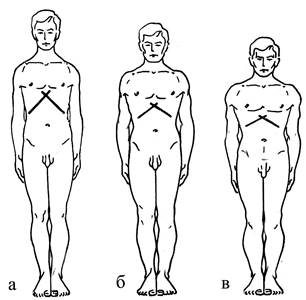 а) астенический; б) нормостенический; в) гиперстенический Лица гиперстенического телосложения имеют тело широкое и короткое, средний или невысокий рост (коренасты), часто – повышенную упитанность, сильную мускулатуру, широкие плечи, относительно короткие конечности, округлую голову, короткую и толстую шею, широкую грудную клетку, равномерно выпяченный живот.Астеники имеют тело узкое и вытянутое, выше среднего роста, худые, с узкими плечами, длинными конечностями, продолговатой головой, удлиненной и тонкой шеей и грудной клеткой, слабой мускулатурой. Живот в верхней части втянут, в нижней – слегка выпячен.Нормостенический тип телосложения занимает промежуточное положение между гиперстеническим и астеническим конституциональными типами.В пределах этой примерной схемы возможны варианты, касающиеся отдельных признаков и целых симптомокомплексов.У людей разного конституционального типа частота и характер течения заболеваний могут отличаться. Гиперстеники чаще болеют ишемической болезнью сердца, артериальной гипертензией, ожирением, желчнокаменной болезнью; астеники – язвенной болезнью, туберкулезом.Признаки конституциональных типов человека                     Таблица №1Описание характеристик типов высшей нервной деятельности                                                                                                                                  Таблица №2 Определение индекса пропорциональности (ИП)                   Таблица №3Знание конституционных типов позволяет:- Определить долженствующую массу тела;                                                       - Подбирать соответствующие физические упражнения;                                                 - Подбирать адекватное питание;                                                                               - Оценивать состояние внутренних органов;                                                       - Предположить предрасположенность к развитию тех или иных заболеваний;                                                                                                       - Предположить особенности темперамента и психологические особенности;                                                                                                             - Определить тактику сестринской деятельности при решении потенциальных проблем и удовлетворении потребностей человека.Измерение роста проводится при помощи ростомера.Пациент, сняв обувь, становится на квадратную деревянную платформу ростомера, сдвинув носки и прислонившись затылком, пятками, спиной к вертикальной доске, на которой нанесены сантиметровые деления. Горизонтальную линейку, прикрепленную к вертикальной доске, опускают до плотного соприкосновения с теменем пациента. Деления на вертикальной доске показывают рост в сантиметрах.ПРАКТИЧЕСКИЙ НАВЫКИЗМЕРЕНИЕ РОСТА ПАЦИЕНТАВзвешивание дает наиболее точное понятие о степени упитанности больного и о колебаниях ее в течение болезни и в связи с лечением. При этом главное значение имеет сравнение получаемых цифр. Взвешивание каждый раз должно проводиться в одинаковых условиях: на одних и тех же весах, больной должен взвешиваться в одной и той же одежде, натощак, после опорожнения кишечника и мочевого пузыря. Определение индекса массы тела (ИМТ)Для определения пропорциональности роста и массы тела, а также для оценки состояния питания экспертами по питанию ВОЗ (Всемирной Организации Здравоохранения) рекомендуется использовать росто-весовой показатель Кетле - индекс массы тела (ИМТ): отношение фактической массы тела (кг) к квадрату длины тела (м²).                                               ИМТ = Мкг/L (м²)            (М-масса тела в кг; L – рост в метрах)Ожирение чаще всего связано с эндокринными нарушениями.Определение ИМТ является недостоверным для: детей;лиц пожилого возраста;спортсменов, беременных.  Оценка индекса массы тела                                     Таблица №4Степени ожирения:· I ст. – ИМТ от 30 до 34,9 кг/м².                                                                           · II ст. – ИМТ от 35 до 39,9 кг/м²                                                                                 · III ст. – ИМТ от 40,0 кг/м²Пониженное питание –     ИМТ   18,6 – 19,9 кг/м².                                  Состояние гипотрофии – ИМТ от   18,5 кг/м².  Определения ИМТ (индекса массы тела)              Таблица №5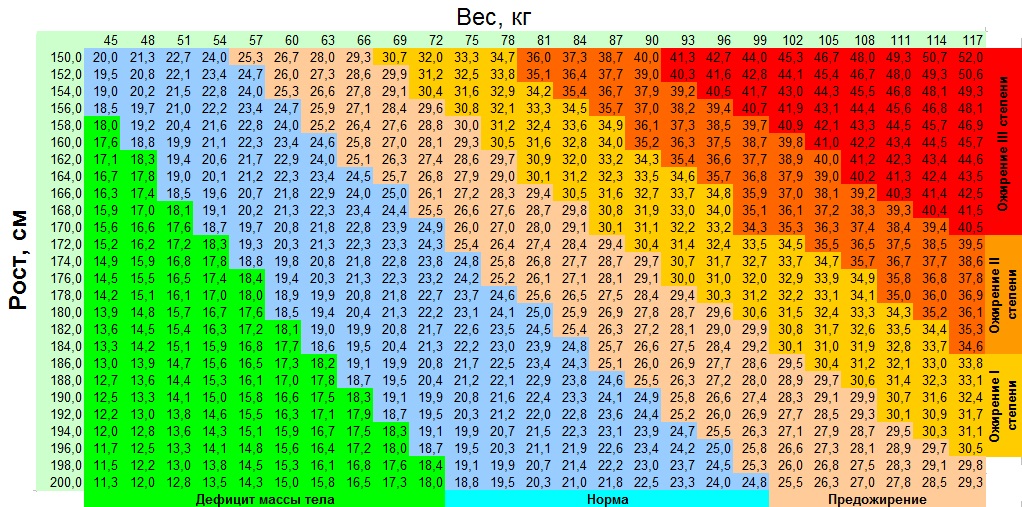 Определение ИМТ является недостоверным для: детей;лиц пожилого возраста;спортсменов, беременных.	  Оценки индекса массы тела                Таблица №6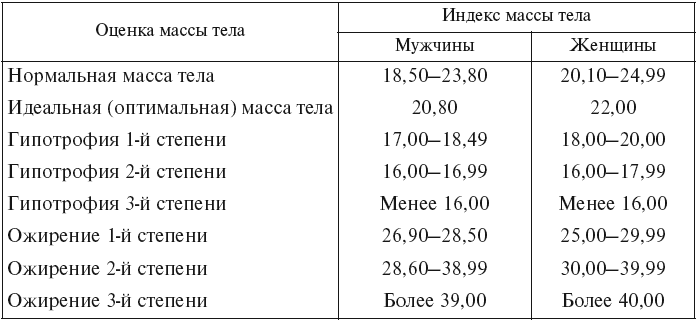  Номограмма для определения процентного содержания жировой ткани в организме                                                               Таблица №7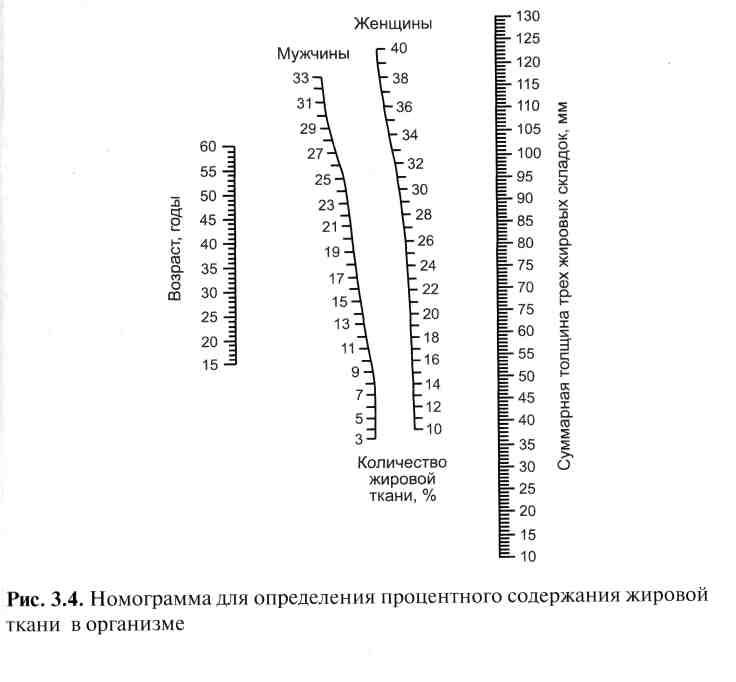 Рис. 2  Циркуль-калипер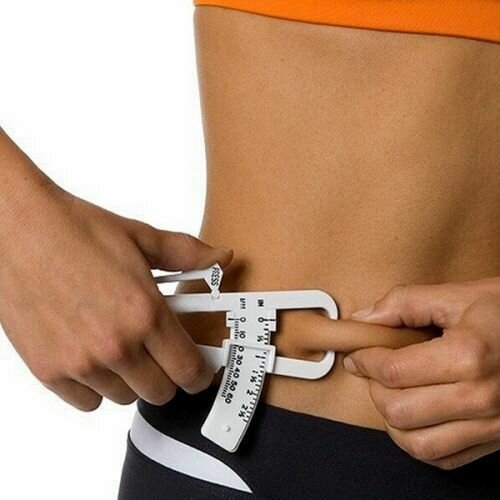 Оценка жировой ткани в организме                                    Таблица №8 Определив суммарную толщину кожно-жировых складок, находят процент жировой ткани в организме по соответствующей формуле и таблице.  НОРМОГРАММА                                                                   Таблица №9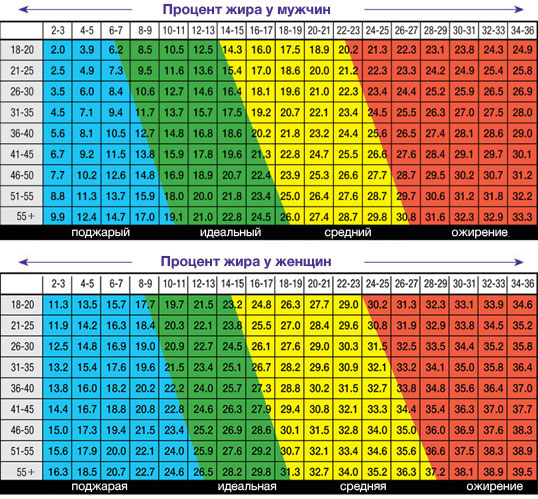 Рис №3 Внешний вид мужчины от количества содержания жировой ткани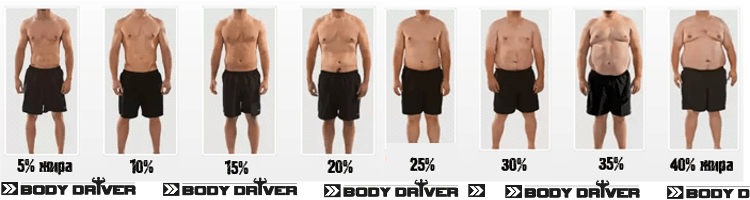 Оценка содержания жировой ткани в организме по соотношению ОКРУЖНОСТЬ ТАЛИИ/ ОКРУЖНОСТЬ БЕДЕРПриготовить сантиметровую ленту;Гигиеническая обработка рук;С помощью сантиметровой ленты измерить длину окружности талии чуть выше уровня пупка;С помощью сантиметровой ленты измерить длину окружности бедер в самом широком месте;Определить отношение окружности талии ОТсм/ окружности бедер ОБсмОценить полученные результаты: больше 1  для мужчин и больше 0,85 у женщин свидетельствует об избытке жировой ткани;Записать полученные результаты и сообщить их пациенту;Рис №4 Оценка содержания  жировой ткани по окружности талии и бедер 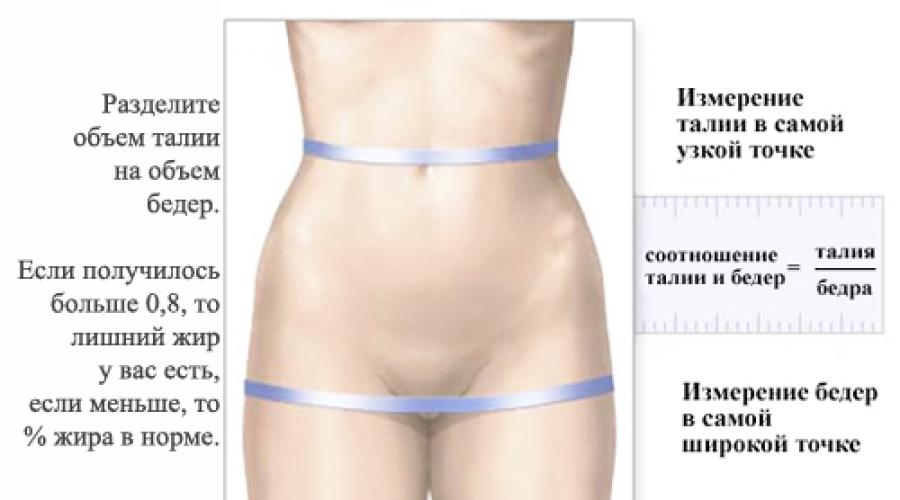 Определение жировой ткани по толщины кожной складке на плечеЗажать большим и указательным пальцами складку кожи на плече чуть выше подмышечной впадины у мужчин  (у женщин это задняя поверхность плеча);Не разводя пальцы, выпустить кожно-жировую складку;С помощью линейки или сантиметровой ленты измерить расстояние между пальцами;Оценить содержание жировой ткани (толщина кожно-жировой складки больше 2,5 см свидетельствует об избыточном содержании жира).Половые различия в строении и функционировании некоторых органов и систем              Таблица №10Табица№11Оптимальная масса тела мужчин и женщин старше 25 лет в зависимости от роста и типа конституцииПример рекомендаций при избыточной массе телаПрименять диету, позволяющую постепенно снижать массу тела (0,5-1кг в неделю);Повысить двигательную активность (не менее 5 раз в неделю активно заниматься физкультурой по 30 минут в день);Контролировать массу тела путем взвешивания (каждые 2-4 недели);Составить план по диете с контролем калорийности питания, а также иметь достаточную физическую активность.Самостоятельная работаЗАДАНИЕ №1Определите анатомический  тип человека на манекене (своего товарища), обоснуйте. Таблица №1Определите свой  анатомический  тип, обоснуйте. Таблица №1Определите тип высшей нервной деятельности своего товарища, применяя таблицу №2 (смотри лекцию №1). Обосновать.Определите свой тип высшей нервной деятельности, применяя таблицу №2 (смотри лекцию №1). Обосновать.Изучите  разницу в строении органов и систем мужчины и женщины (смотри таблицу №10). Запишите таблицу в тетрадь практических занятий.Определите оптимальный вес тела своего товарища по таблице №11, учитывая рост и тип телосложения.Определите свой оптимальный вес тела  по таблице №11,  учитывая рост и тип телосложения.ЗАДАНИЕ №2Решить задачу: На приём в кабинет диспансеризации пришел мужчина.     55 лет. Рост-178см.  Вес- 96кг. Окружность грудной клетки -107см. Складка в области груди   спереди от подмышечной ямки- 4 см.   Жировая складка на животе сбоку  от пупка - 5см.  Жировая складка на переднебоковой поверхности бедра - 3см. Окружность  талии -101см. Окружность бедер - 98см.                                 Задание:  Рассчитать индекс пропорциональности (ИП) и тип телосложения, используя формулу и   таблицу №3 .Рассчитать индекс массы тела (ИМТ) по формуле Кетле. Росто-весовой показатель Кетле - индекс массы тела (ИМТ): отношение фактической массы тела (кг) к квадрату длины тела (м²).  ИМТ = Мкг/L (м²)  (М-масса тела в кг; L – рост в метрах)Оценить ИМТ (таблица №4). Оценить ИМТ. Сделать вывод. Определить норму веса, норму ИМТ, учитывая анатомический тип, рост, вес (таблица №5).Оценить ИМТ (таблица №6).Определить процент содержания жировой ткани в организме методом суммы толщины кожных складок (таблица №7).                                                                                Определить норму жировой ткани для данного пациента, учитывая возраст (таблица №7).Определить содержание жировой ткани в организме по окружности талии и окружности бедер. Пример решения стр. № 16  . Записать вывод.                                                                                                      Оценить содержание  жировой ткани по толщине кожной  складке      стр. № 17  (у мужчин - это область груди спереди от подмышечной ямки).  Сделать вывод.   Из всех полученных данных записать итоговый вывод. Сколько в норме нужно иметь ИМТ, вес, жировую ткань.  Таблица №9.  Опираясь на свой вывод,  разработать план рекомендаций.   Сколько нужно сбросить массы тела и  сколько % уменьшить жировую ткань.   Повторите решение задачи, используя  свои данные.                                                      Пример решения задачи (записать в дневник)Ответьте на тестовые вопросыИтоговый контроль знаний     Практическое занятие №1 Тема «Период юношеского возраста»Понятие – избыточная масса тела - характеризуеттолько ожирениетолько чрезмерное развитие мышцчрезмерное развитие костной тканивсе эти состоянияК конституционному типу гиперстеника относитсявысокий ростэпигастральный угол тупойшея длиннаягрудная клетка цилиндрической формыК конституционному типу астеника относитсягрудная клетка короткаяэпигастральный угол ближе к прямому углусердце малых размеров, имеет форму висячей капли конечности относительно короткиеИндекс массы тела ИМТ равенИП= 44,7%М/LОГК/L смМкг/L м²Гиподинамия - определениеувеличение мышечной подвижностиснижение активности трудовой деятельности понижение двигательной активности с уменьшением мышечных усилийуменьшение подвижности, связанное с образом жизни Гипокинезия - определение               а.   уменьшение подвижности, связанное с образом жизни               б. оказание высоко квалифицированной медицинской помощи      в. понижение двигательной активности с уменьшением мышечных                      усилий               г. снижение активности трудовой деятельностиАэробные упражнениябег на короткие дистанцииплавание, штангатеннис, силовые упражненияплавание, бег, ходьбаНаименее рациональным являетсяпитание в ресторанах и кафепитание в офисахнеупорядоченное питаниедомашнее питаниеК преимуществам вегетарианского питания можно отнестинормализация липидного состава кровиуменьшение риска иметь избыточную массу телаобеспечение организма достаточным количеством балластных веществвсё выше перечисленное Ожирение характеризуетсяпревышением относительной доли жировой тканипревышением относительной доли мышечной тканипревышением относительной доли жидкости в организме равномерным увеличением мышечной, жировой, костной тканиФормула ИП (индекс пропорциональности)L X 2.5L+100-20ОГК(см) / рост(см) X 100%ОГК(м) +  рост(см) X 100% ИМТ не является достовернымдетиспортсменыбеременныелица пожилого возраставсе перечисленное Оптимальный процент  жира от массы тела в организме женщины30-40%10-15%18-24%3-5% Оптимальный процент  жира от массы тела в организме мужчины30-40%12-18%18-24%3-5%  Период юношеского возраста у женщин15-20 лет19-21 года16-20лет17-21года Период юношеского возраста у мужчин15-20 лет19-21 года16-20лет17-21годаДомашнее задание. Контрольные вопросы для самоподготовки к практическому занятию №2 по теме: «Строение и функция репродуктивной системы здоровой женщины»Отличительные особенности мужского и женского организма.Отличительная особенность мужского и женского таза.Перечислить наружные половые органы женщины.Перечислить внутренние половые органы женщины.Менструальный цикл и его фазы.Строение молочной железы.Строение внутренних органов женщин.№п/пЭтапы занятияЦелевая установка: формируемыеПК и ОКВремяСодержание самостоятельной работы1.Контрольисходного уровня теоретических знаний. ОК2.ПК.2.2ПК.2.3ПК.2.820 минУстно ответьте на контрольные вопросы по теме.2.Подготовка к  решению ситуационной задачи (кейса) –самостоятельная работа студентов.ОК 4.ОК5.ПК.2.2ПК.2.3ПК.2.840 минОзнакомьтесь с теоретическим материалом о  периоде юношеского возраста. Лекция №1.  Признаки конституционных типов. Типы телосложений. Ознакомьтесь с заданием - кейсом.3. Физ. пауза10минСтуденты выполняют комплекс упражнений для физической активности.4.Самостоятельная работа по решению кейса. ОК6.ОК11.ОК12.ПК.2.2ПК.2.3ПК.2.870мин1. Участвуйте в  решении кейса по теме, решая задания.Задание №1Задание №2 2. Дайте ответы на тестовые вопросы.5.Саморефлексия - оценка результатов решения кейса.ОК2.10 минОценка, согласно критериям.6.Задание на дом (для самостоятельной внеаудиторной работы студентов)ОК4.ОК5.5 мин1.Решение кейса (1 час).2. Подготовьте ответы на контрольные вопросы по теме.ПризнакКонституционный типКонституционный типКонституционный типПризнакАстенический (долихоморфный)Нормостенический (мезоморфный)Гиперстенический (брахиморфный)Внешние признакиВнешние признакиВнешние признакиВнешние признакиКожаБледная и тонкаяРозоваяОбычно гиперемированаПодкожно-жировая клетчаткаРазвита слабоРазвита умеренно, отложение ее равномерноеРазвита чрезмерно, образует складки на животе, спинеКостный скелетТонкий-Массивный, крупныйКостный рельефХорошо контурируетсяНеконтурируется, сглаженНе виденМышечная системаРазвита слабо Хорошо развитаОтличается большой массой, хорошим тонусомПреобладающие размерыПродольныеПропорциональное телосложениеПоперечныеГолова, лицоПродолговатые-КруглыеГрудная клетка Узкая, плоская, вытянутая, преобладает над животомЦилиндрической формы, выпуклая, имеет одинаковый размер по всей длине Широкая и короткаяЖивотПлоский, втянутыйПлоский с хорошим развитием мышц, умеренно выступаетОкруглый, выступающий, преобладает над грудной клеткойЭпигастральный уголОстрыйПриближается к прямомуТупойКонечностиОтносительно тонкие и длинные Пропорциональные Относительно короткиеВнутренние органыВнутренние органыВнутренние органыВнутренние органыСердцеМалых размеров, чаще имеет форму висячей капли, расположено продольноСредних размеровОтносительно большое, расположено поперечно, «лежит» на диафрагмеЛегкиеОтносительно большие, удлиненыРасположены обычно, средних размеровКороткиеКишечникКороткий, брыжейка длиннаяСредних размеровКишечник длинный и емкийПочкиМогут быть опущеныРасположены обычно, средних размеровОкружены жировой капсулойПризнакХолерикСангвиникФлегматикМеланхоликПоведениеНеуравновешенное агрессивноеХорошо уравновешенное, миролюбивоеОтлично уравновешенное, сдержанноеОчень неуравновешенное, истеричное (возмущение и уход от любых сложностей)ПереживаниеСильные, кратковременные, эмоциональныеПоверхностные, кратковременные эмоциональныеСлабые эмоциональныеГлубокие и длительные эмоциональныеНастроениеНеустойчивое с преобладанием бодрогоУстойчивое, жизнерадостноеУстойчивое, без больших радостей и печалейНеустойчивое  с преобладанием пессимизмаРечьГромкая, резкая, неравномернаяГромкая, живая, плавнаяМонотонная, медленнаяТихая с задыханиемТерпениеСлабоеУмеренноеОчень большоеОчень слабоеАдаптацияХорошаяОтличнаяМедленнаяТруднаяОбщительностьВысокаяРавномернаяНевысокаяНизкая (замкнутость)Отношение к критикеВозбужденноеСпокойноеБезразличноеОбидчивоеОтношение к деятельностиСтрастное, увлекающеесяЭнергичное (деловое) или болтливоеПоведение неутомимого труженикаНеравномерное, реактивное (как ответ на активность других)Отношение к новомуПоложительноеБезразличноеОтрицательноеОптимистическое сменяется пессимистическим и наоборотОтношение к опасностиБоевое, рискованное, без особого расчетаРасчетливое, без особого рискаХладнокровное, невозмутимоеТревожное, растерянное, подавленноеСтремление к целиСильное с полной отдачейСтремление быстрого достижения с избеганием препятствийДостижение цели медленное, упорноеТо сильное, то слабое с избеганием препятствийОценка своих способностейЗначительная переоценкаНекоторая переоценкаБолее реальнаяЧаще недооценкаВнушаемость и мнительностьУмереннаяНебольшаяСлабаяБольшаяТип телосложенияженщинымужчиныАстенический (долихоморфный)<50%<52%Нормостенический (мезоморфный)50-52%52-54%Гиперстенический (брахиморфный)>52%>54%ЭтапыОценка правильности  выполненияОценка правильности  выполненияОценка правильности  выполненияЭтапы++--1.I. Подготовка к процедуреСобрать информацию о пациенте. Доброжелательно представиться ему. Уточнить, как к нему обращаться, если медсестра видит пациента впервые. Объяснить пациенту предстоящую процедуру, получить согласие. Оценить возможность пациента участвовать в процедуре.++--2.Подготовить ростомер: постелить клеенку или одноразовую салфетку под ноги. Предложить пациенту разуться, расслабиться, женщинам необходимо распустить волосы.++--3.Обработать руки гигиеническим способом ++--4.Надеть перчатки медицинские нестерильные ++--5.П. Выполнение процедурыПредложить пациенту встать на площадку ростомера спиной к стойке со шкалой так, чтобы он касался ее тремя точками (пятками, ягодицами и межлопаточным пространством)++-X6.  Встать справа либо слева от пациента7.Слегка наклонить голову пациента так, чтобы верхний край наружного слухового прохода и нижний край глазницы располагались на одной линии, параллельно полу.++--8. Опустить на голову пациента планшетку, зафиксировать ее, попросить пациента опустить голову, затем помочь ему сойти с ростомера. Определить показатели, соответствующие числам,расположенным на уровне нижнего края планшетки++--9. Сообщить полученные данные пациенту++--10.Убрать салфетку с ростомера  и поместить её в ёмкость-контейнер  для медицинских отходов класса «Б» ++--11.Обработать ростомер дезинфицирующим раствором ++--12.III. Окончание процедуры Снять перчатки. Поместить перчатки в ёмкость-контейнер  для медицинских отходов класса «Б» ++--13.Вымыть руки с использованием жидкого мыла, осушить и обработать кожным антисептиком ++--14.Записать результаты измерения в индивидуальную карту беременной или роженицы ++--Значение ИМТЗначение ИМТЗначение ИМТХарактеристика массы теламужчинаженщинаженщинаХарактеристика массы тела<19<19<18.5дефицит массы тела19 – 24,919 – 24,918,5 – 24,9норма25 – 29,925 – 29,925 – 29,9избыток массы тела>30>30>30ожирение№п/пМАССА ЖИРА В %МАССА ЖИРА В %ОЦЕНКА№п/пМУЖЧИНАЖЕНЩИНАОЦЕНКА1<8%< 15%Дефицит массы тела212-18%18-24%Норма321-23%27-29%Лёгкое ожирение424-29%30-34%Умеренное ожирение530-34%35-39%Тяжёлое ожирение635 и выше40% и вышеОчень тяжёлое ожирениеСистемаПолПолСистемаЖенщиныМужчиныГоловной мозгОтносительный размер больше. Лучше развито левое полушарие. Связи между полушариями развиты лучше. Мышление более обобщенное. Лучше развиты вербальные способности.Относительный размер меньше. Лучше развито правое полушарие. Лучше абстрагируются от посторонних раздражителей. Мышление более логическое. Лучше развиты пространственные способности.Система анализаторовЗрение-лучше видят близкие и мелкие предметы. Слух-лучше развит музыкальный слух.Зрение-лучше видят дальние предметы и объекты. Слух-в целом различают меньшее количество звуков, хуже ассоциируют их с источникамиКожа и подкожная жировая клетчатка, придатки кожиКожа тоньше, потовые железы функционируют менее активно. Наблюдаются преимущественное отложение подкожно-жировой клетчатки в области молочных желез, бедер и ягодиц. Волосы тоньше и мягче, лобковое оволосение ограничено горизонтальной линией.Кожа толще, количество сальных желез больше, потовые железы функционируют более активно. Подкожно-жировая клетчатка откладывается преимущественно на животе. Волосы толще и жестче, рост их наблюдается практически по всему телу ( на руках, ногах, груди), оволосение на лобке по мужскому типу.Костно-мышечная системаЧереп меньше, преобладает мозговой отдел, рельеф более сглажен. Кости тоньше, их рельеф менее выражен, грудная клетка короче и относительно уже. Таз шире и короче, все его размеры и объем больше, а кости тоньше. Крестец широкий и уплощенный , мыс выражен меньше. Угол соединения нижних ветвей лобковых костей приближается к прямому и даже тупому (90-1200).Крылья подвздошной кости и седалищные бугры дальше отстоят друг от друга. Вход в малый таз шире. Мышцы в целом развиты хуже, сила мышц,  выносливость ниже.Череп крупнее, лучше развит лицевой отдел, рельеф отчетливее. Скелет массивнее, кости толще и рельефнее, Грудная клетка длиннее и шире. Таз длиннее и уже, размеры относительно меньше, кости таза толще. Крестец более узкий и вогнутый , мыс выдается вперед. Угол соединения нижних ветвей лобковых костей острый (70-750). Вход в малый таз относительно уже. Мышцы развиты в целом лучше, выносливость, сила мышц выше.Дыхательная системаГортань расположена несколько выше, диаметр ее примерно на 1/3 меньше, чем у мужчин. Пластины Щитовидного хряща соединяются под тупым (ок.1200) углом. Трахея расположена несколько выше, чем у мужчин. Дыхательная поверхность легких меньше. Жизненная емкость легких (ЖЕЛ) в возрасте 20-30 лет составляет в среднем 3,6 л, в возрасте 50-60 лет – 3,0 лПластины щитовидного хряща соединяются по прямым (или почти прямым ) углом, образуя видимый на шее выступ («адамово яблоко»). Дыхательная поверхность легких больше. Жизненная емкость легких (ЖЕЛ) в возрасте 20-30 лет составляет в среднем 4,8 л, в возрасте 50-60 лет  - 3,8 лСердечно- сосудистая системаРазмеры сердца в среднем меньше. Масса сердца меньше, чем у мужчин и составляет в среднем 250 г (от 203 до 302 г). Частота сердечных сокращений в среднем на 10-15% выше, чем у мужчин. Артериальное давление несколько ниже. Объем циркулирующей крови составляет примерно 4,5 л  или 65 мл/кгРазмеры сердца в среднем больше на 10-15% больше, чем у женщин. Масса сердца больше, в среднем она равна 330г (от 274 до 385 г). Частота сердечных сокращений в среднем на 10-15% ниже, чем у женщин. Артериальное давление несколько выше. Объем циркулирующей крови в среднем составляет 5,4 л или 75-77 мл/мгСистема пищеваренияДлина пищевода, объем желудка, размеры и масса печени несколько меньше, чем у мужчинДлина пищевода, объем желудка, размеры и масса печени несколько больше, чем у женщинСистема кроветворенияСодержание гемоглобина составляет 110-150 г/л, эритроцитов 3,7-4,7 *1012/лСодержание гемоглобина составляет 120-160 г/л, эритроцитов 4-6 *1012/лМочевая система Физиологическая емкость мочевого пузыря несколько меньше. Мочеиспускательный канал короче, длина 2,5-4 смФизиологическая емкость мочевого пузыря несколько больше. Мочеиспускательный канал сложнее и значительно длиннее: его длина составляет от 16 до 23 см. Он проходит через различные анатомические образования.Масса тела, кгМасса тела, кгМасса тела, кгМасса тела, кгМасса тела, кгМасса тела, кгМасса тела, кгРостМужчиныМужчиныМужчиныЖенщиныЖенщиныЖенщиныРостТип конституцииТип конституцииТип конституцииТип конституцииТип конституцииТип конституцииРостАстениче-скийНормосте-ническийГиперсте-ническийГипопла-стическийЭупласти-ческийГиперпла-стический147---47-5049-5553-60150---48-5150-5754-61152---48-5251-5855-62155---49-5352-5956-6315758-6159-6462-6849-5453-6058-6415959-6260-6563-6950-5554-6160-6616260-6361-6664-7052-5756-6361-6816561-6462-6765-7253-5857-6462-7016862-6563-6866-7454-6058-6563-7217063-6864-6967-7655-6159-6664-7417364-6765-7069-7857-6361-6766-7617565-6866-7170-8158-6562-6867-7717765-7068-7371-8260-6764-7069-7818066-7170-7573-8361-6865-7170-7918367-7271-7674-8562-6967-7371-8018669-7472-7776-87---18870-7674-7978-89---19172-7875-8080-90---19373-8077-8282-93---Пример: Определить тип телосложения женщины рост - 170см,  окружность грудной клетки  - 76см.                                                                 Решение: По формуле находим индекс пропорциональности (окружность грудной клетки в см  разделить на рост в см умножить на 100%).       ИП= 76:170 х 100%             ИП= 44,7%                                                   Таким образом, тип телосложения можно охарактеризовать как астенический.Пример определения содержания жировой ткани в организме методом измерения толщины кожных складок.Приготовить кронциркуль;    Гигиеническая обработка рук;Приподнять жировую складку соответствующей области (у женщин это задняя поверхность плеча, талия, переднебоковая поверхность бедра), (у мужчин - это область груди спереди от подмышечной ямки, живот сбоку на 2-3 см от пупка и переднебоковая поверхность бедра);При помощи кронциркуля или линейки измерить толщину каждой из складок;     Сложить результаты измерений в мм;                                                                              По таблице №7  оценить полученные результаты;    Записать и сообщить их пациенту                                               № заданияРешение1ИП, тип телосложения (таблица №3)100см/163см X 100% = 61,3 Женщина >52% -  это гиперпластический тип2ИМТ по формулеИМТ= 70/ 2.7= 25.9                                      (1,63 X 1.63=2.7) рост в м23Оценка ИМТ (таблица №4)ИМТ=25,9 Женщина 25-29,9 – избыток массы тела4Оценка ИМТ, норма веса, норма ИМТ (таблица №5)ИМТ-25,9 это предожирение. Норма ИМТ-24,5 Норма веса – 66кг5Оценка ИМТ (таблица №6)У женщины ИМТ-25,9                                   Ожирение I степени  25,00 - 29,996Процент жировой ткани. Норма  (таблица №7)2см+4см+3см=9см=90мм соответствует 29% жировой ткани женщины. Это норма к возрасту.7Норма % жировой ткани  (таблица №7)Для женщины в 52 года норма жировой ткани 29%8Содержание жировой ткани по ОТ и ОБ, выводОТ-79; ОБ-110   79/110=0,7Это меньше 0,8. Следовательно норма.9Содержание жировой ткани по кожной складке, выводУ женщины кожная складка на плече-2см это норма содержания жировой ткани10Итоговый выводУ женщины в 52 года вес 70кг. Предожирение. В норме вес 66кг. Похудеть на 4кг.11РекомендацииУвеличить физическую нагрузку при помощи аэробных упражнений. Ужин заменить на легкоусваемые продукты (салат из овощей 350ккл). 